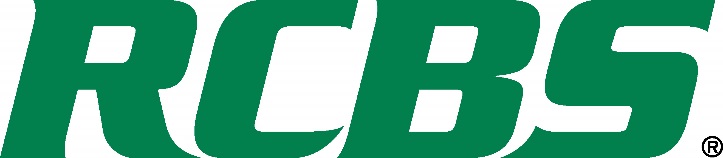  Contact: Jake EdsonCommunications ManagerOutdoor Products	(763) 323-3865FOR IMMEDIATE RELEASE 		 		    E-mail: pressroom@vistaoutdoor.comPRS Names RCBS Official Reloading SponsorOVERLAND PARK, Kansas – April 5, 2019 – RCBS, the leading manufacturer of ammunition reloading equipment for rifles and pistols, is proud to have been named the Official Reloading Sponsor of the Precision Rifle Series.“We are pleased to officially announce our 2019 partnership with RCBS as the Official Reloading Sponsor of the Precision Rifle Series,” said Shannon Kay, PRS owner and director. “The heritage and tradition behind the RCBS brand, their commitment to producing extremely effective products that have stood the test of time, and their outreach to the PRS community make them extraordinary partners of the largest precision rifle organization in the world.”PRS is an annual points race for several series, including the PRS Bolt Gun Series, PRS Gas Gun Series and PRS Club Series. The matches involve the practical application of long-range rifle shooting born out of military, law-enforcement and hunting scenarios. RCBS is the leading manufacturer of ammunition reloading equipment for rifles and pistols, offering reloading equipment throughout the world. To learn more visit www.RCBS.com.About RCBSRCBS has dedicated itself to the craft of reloading ammunition since it was founded in 1943. RCBS started with one simple bullet die, and has grown into the leading manufacturer of reloading equipment for rifles and pistols. Reloading is an exact process with tight tolerances. It requires precision and skill to be done correctly. That’s why RCBS makes state-of-the-art products - everything from presses, dies, shell holders, powder measurers and priming products. All are backed by RCBS’s industry-leading reputation to give you a premium reloading experience. RCBS: Precisioneered Reloading.###